EnglischName and address of the school (Name und Anschrift der Schule)Absence of student due to illnessDear parents and guardians,Please remember that you must inform the school by phone if your child is sick (at the following phone number: . The school must be informed by  : on the day at the latest. When your child is well again, a written apology must be submitted in which you specify when and why your child could not attend school. The written apology can be entered into your child's communication notes/school planner. Please confirm the entry with your signature.Please note:Unexcused absence days will be included in the certificate.  Repeated absence without apology may lead to fines. In the case of frequent absences, the school may request a medical certificate.Kind regards,______________________School management (Schulleitung)…………………………………………………………………………………………………………………………………………………………….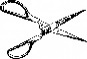 Child's name: _______________________________________________________________I hereby certify that I have read and acknowledged the letter 'absence of student due to illness'.________________________________________________________________________  Place, date (Ort, Datum) 	                    Guardian's signature (Unterschrift Erziehungsberechtigte/r)